SCHEDA PER L’ INDIVIDUAZIONE DEI DOCENTI SOPRANNUMERARI RELATIVAMENTE ALL’ORGANICO A.S.2024-25Il/La sottoscritto/a  ...........................................................................nato/a ............................................(prov	)Il .......................................residente in ...........................................................................................................................Insegnante di scuola.............................................................................................(cl.di conc.	)titolare presso la Scuola..........................................................................di............................dall’A.S................. con dec giuridica dal........../............/.........immesso in ruolo ai sensi con effettiva assunzione in servizio dal ……\......\	ai fini della formulazione della graduatoria diistituto prevista dal CCNI sottoscritto in data 18/05/2022 sulla mobilità per il triennio 2022/2025 ,consapevole delle responsabilità penali e civili cui va incontro in caso di dichiarazione non corrispondente al vero, ai sensi del DPR 445/2000, così come modificato ed integrato dall’art. 15 della L.16/01/2003 e dall’art.15 comma 1 della Legge 183/2011 , sotto la propria responsabilità:DICHIARA                IL/LA SOTTOSCRITTO/A DICHIARA CHE NULLA E’ VARIATO RISPETTO ALL’ANNO SCOLASTICO 2022/2023       Data……………………………….			         Firma………………………………………………INOLTRE DICHIAROSotto la mia responsabilità, ai sensi del DPR n. 445 del 28/12/00 come modificato ed integrato dall’art. 15 della Legge 16/01/03 n. 3, ai fini dell’attribuzione del punteggio e per beneficiare delle specifiche disposizioni di legge, contenute nell’OM sulla mobilità del personale docente ed educativo a T.I. della scuola, e nel CCNI sulla mobilità:□		di essere beneficiario/a delle precedenze previste al seguente punto di cui al citato art. 40 - SISTEMA DELLE PRECEDENZE ED ESCLUSIONE DALLA GRADUATORIA INTERNA D’ISTITUTO CCNI Triennio 2022/23 -2023/24-2024/25 (sottoscritto in data 18/05/2022)CHIEDOPertanto l’esclusione della graduatoria interna di istituto ai sensi della normativa vigenteALLEGODocumentazione e certificazione ai sensi dell’art. 40 del CCNI CCNI Triennio 2022/23 -2023/24-2024/25 (sottoscritto in data 18/05/2022)Le documentazioni e le certificazioni di cui all’art. 40 del CCNI CCNI Triennio 2022/23 -2023/24-2024/25 (sottoscritto in data 18/05/2022) sono agli atti della scuola e vigenti alla data attuale.Di aver prodotto per l’A. S. 2023/2024 domanda di trasferimento per …………………………… comune/comune viciniore dove assiste il familiare.Data ………………………………						Firma………………………………..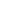 NOTE COMUNI ALLE TABELLE DEI TRASFERIMENTI A DOMANDA E D’UFFICIO E DEI PASSAGGI DEI DOCENTI DELLE SCUOLE DELL’INFANZIA, PRIMARIA, SECONDARIA DI I GRADO E DEGLI ISTITUTI DI ISTRUZIONE SECONDARIA DI II GRADO ED ARTISTICA E DEL PERSONALE EDUCATIVO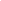 P R E M E S S AAi fini dell’attribuzione del punteggio per le domande di trasferimento, per le domande di passaggio di ruolo e per l’individuazione del perdente posto si precisa quanto segue:nell’anzianità di servizio non si tiene conto dell’anno scolastico in corso;nella valutazione dei titoli vengono considerati quelli posseduti entro il termine previsto per la presentazione delledomande dall’annuale O.M.;nella valutazione delle esigenze di famiglia (per i trasferimenti a domanda e d’ufficio) è necessario che queste sussistano alla data della presentazione della domanda. Soltanto nel caso dei figli si considerano quelli che compiono i sei anni o i diciotto anni entro il 31 dicembre dell’anno in cui si effettua il trasferimento.L’anzianità di servizio di cui alle lettere A) e B) del punto I della tabella deve essere attestata dall'interessato, con apposita dichiarazione personale. Non interrompe la maturazione del punteggio del servizio la fruizione del congedo biennale per l’assistenza a familiari con grave disabilità di cui agli artt. 32, 33 e 34 comma 5 del decreto legislativo n. 151/2001. L'anzianità di servizio di cui alla lettera A) comprende gli anni di servizio, comunque prestati successivamente alla decorrenza giuridica della nomina, nel ruolo di appartenenza. Per ogni anno di servizio prestato nei paesi in via di sviluppo il punteggio è raddoppiato. Per gli istituti e scuole di istruzione secondaria ed artistica la lettera A) comprende anche i servizi effettivamente prestati in classe di concorso da quella di attuale titolarità per la quale sia possibile il passaggio di cattedra. L'anzianità derivante da decorrenza giuridica della nomina nel ruolo di appartenenza anteriore alla decorrenza economica rientra invece in quella prevista dalla lettera B), qualora non sia stato prestato alcun servizio o se il servizio non sia stato prestato nel ruolo di appartenenza. Va invece considerato servizio di ruolo a tutti gli effetti quello derivante dalla restitutio in integrum operata a seguito di un giudicato. Sono compresi nella lettera A) gli anni di servizio prestati dai docenti di educazione fisica nel ruolo unico (scuola secondaria di I grado ed istituti di istruzione secondaria di II grado) nonché nel ruolo ad esaurimento nel quale i docenti stessi furono inquadrati a norma dell’art. 16, decreto legge 30 gennaio 1976, n. 13 convertito dalla legge 30.3.1976, n. 88. Il servizio prestato in ruoli diversi da quello di appartenenza, a seguito di utilizzazione o assegnazione provvisoria, è valutato ai sensi della lettera A) con riferimento al ruolo di appartenenza.L'anzianità di cui alla lettera B) comprende gli anni di ruolo anteriori alla nomina nel ruolo di appartenenza non coperti da effettivo servizio ovvero prestati in ruolo diverso da quello di appartenenza e valutati o riconosciuti (o riconoscibili) per intero ai fini giuridici ed economici nella carriera di attuale appartenenza. Tale anzianità comprende anche il servizio pre- ruolo e di ruolo prestato nella scuola dell’infanzia da valutare nella stessa misura dei servizi prestati nella scuola primaria; comprende, altresì, il servizio di ruolo e non di ruolo prestato nell’insegnamento della religione cattolica ed i servizi di insegnamento prestati nelle scuole statali di ogni ordine e grado, dei Paesi appartenenti all’Unione Europea, che sono equiparati ai corrispondenti servizi prestati nelle scuole italiane, anche se prestati prima dell’ingresso dello Stato nell’Unione Europea (Legge n. 101 del 6 giugno 2008). Ai fini della valutazione tali servizi devono essere debitamente certificati dall’Autorità diplomatica italiana nello Stato estero.L’anzianità di cui alla lettera B) comprende anche il servizio non di ruolo prestato per almeno 180 giorni o ininterrottamente dal 1 febbraio fino al termine delle operazioni di scrutinio finale o, in quanto riconoscibile, per la scuola dell’infanzia, fino al termine delle attività educative, compreso quello militare o il sostitutivo servizio civile, nei limiti previsti dagli artt. 485, 487 e 490 del decreto legislativo n. 297/94 ai fini della valutabilità per la carriera ovvero il servizio pre-ruolo prestato senza il prescritto titolo di specializzazione in scuole speciali o su posti di sostegno. Si rammenta che il servizio militare di leva, o il sostitutivo servizio civile, può essere valutato solo se prestato in costanza di rapporto di impiego come docente a tempo determinato nella scuola statale. Il servizio prestato in qualità di incaricato ex art. 36 del CCNL 29/11/2007 è da valutare con lo stesso punteggio previsto per il servizio non di ruolo. Tale servizio, qualora abbia avuto una durata superiore a 180 gg interrompe la continuità.La valutazione del servizio di cui alle lettere A), A1) e B) è riconosciuta anche al personale proveniente dagli Enti Locali e che abbia svolto, prima del trasferimento allo Stato, effettivo servizio di docente nelle scuole statali.Per gli insegnanti di educazione fisica non è riconoscibile il servizio prestato senza il possesso del diploma rilasciato dall'I.S.E.F. o di titoli equipollenti secondo l'ordinamento anteriore alla legge 7.2.1958, n. 88 (tab. A, classe A029 e A 030 decreto ministeriale 30.1.1998 n. 39 e successive modifiche).La valutazione degli anni del servizio pre-ruolo nella mobilità a domanda viene effettuata per intero (6 punti per ognianno). Nella mobilità d’ufficio viene effettuata nella seguente maniera: - i primi 4 anni sono valutati 3 punti per ogni anno- il periodo eccedente i 4 anni è valutato per i 2/3 (due punti per ogni anno).Nel caso della mobilità d’ufficio, ad esempio, il docente che ha prestato 6 anni di servizio pre-ruolo, che viene riconosciuto o riconoscibile ai fini della progressione di carriera nella misura di 5 anni e 4 mesi, ha diritto, per tale servizio, all'attribuzione di punti 16 derivanti dal seguente calcolo: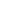 Oltre che per i docenti delle scuole ed istituti di istruzione di II grado ed artistica, il cui servizio di ruolo prestato come insegnante di scuola secondaria di I grado deve essere sempre valutato, i servizi di cui al precedente capoverso dovranno essere valutati anche se alla data di inizio dell'anno in corso, gli interessati non abbiano ancora superato il periodo di prova ai sensi della legge n. 251 del 5.6.1985.Il servizio di ruolo o non di ruolo effettivamente prestato in scuole o istituti situati nelle piccole isole è valutato il doppio, anche nei casi di mancata prestazione del servizio per gravidanza, puerperio e per servizio militare di leva o per il sostitutivo servizio civile, in conformità a quanto previsto sul riconoscimento di tale servizio dalle specifiche normative.Qualora il docente abbia usufruito di periodi di aspettativa per famiglia il punteggio per i servizi di ruolo di cui alle lettere A e B del punto I della tabella di valutazione sarà attribuito per intero, a condizione che nel relativo anno scolastico l'interessato abbia prestato un servizio non inferiore a 180 giorni. In caso contrario l'anno non può essere valutato e, pertanto, non sarà attribuito alcun punteggio. I periodi di congedo retribuiti e non retribuiti disciplinati dal decreto legislativo 26.3.2001 n. 151 (Capo III – Congedo di maternità, Capo IV – Congedo di paternità, Capo V – Congedo parentale, Capo VII – Congedi per la malattia del figlio) devono essere computati nell’anzianità di servizio a tutti gli effetti. Al personale docente di ruolo che abbia frequentato, ai sensi dell'art. 2 della legge 13.8.1984, n. 476, i corsi di dottorato di ricerca e al personale docente di ruolo assegnatario di borse di studio o assegni di ricerca - a norma dell'art. 453 del decreto legislativo 16.4.1994 n. 297 - da parte di amministrazioni statali, di enti pubblici, di stati od enti stranieri, di organismi ed enti internazionali, è riconosciuto il periodo di durata del corso o della borsa di studio come effettivo servizio di ruolo e quindi valutato ai fini del trasferimento a domanda o d'ufficio ai sensi della lettera A), se si è in servizio nello stesso ruolo, mentre è valutato ai sensi della lettera B) nella parte relativa al servizio in altro ruolo, del titolo I delle tabelle di valutazione. Analogamente sono riconosciuti utili gli anni di servizio come ricercatore a tempo determinato del personale docente già di ruolo, ai sensi della legge 240/10 e s.i.m. art 24 comma 9bis. Tale riconoscimento avviene tenuto conto della circostanza che il periodo di questo tipo di congedo straordinario è utile ai fini della progressione di carriera, del trattamento di quiescenza e di previdenza. Detto periodo non va valutato ai fini dell'attribuzione del punteggio concernente la continuità del servizio nella stessa scuola, né nel comune.Il servizio prestato nelle scuole paritarie non è valutabile in quanto non riconoscibile ai fini della ricostruzione di carriera.E’ fatto salvo il riconoscimento del servizio prestato:fino al 31.8.2008 nelle scuole paritarie primarie che abbiano mantenuto lo status di parificate congiuntamente a quello di paritarienelle scuole paritarie dell’infanzia comunalinelle scuole secondarie pareggiate (art. 360 del T.U.).N O T EIl ruolo di appartenenza va riferito rispettivamente: a) alla scuola dell’infanzia; b) alla scuola primaria; c) alla scuolasecondaria di I grado; d) agli istituti di istruzione secondaria di II grado e artistica.Va valutato nella misura prevista dalla presente voce il servizio prestato, a decorrere dall'anno scolastico 1978/79, dalle assistenti di scuola materna statale utilizzate, ai sensi dell'articolo 8 della legge n. 463/78, come insegnanti di scuola materna.Va valutato nella misura prevista dalla presente voce anche il servizio prestato dal personale durante il periodo di collocamento fuori ruolo ai sensi dell’art. 23 comma 5 del CCNL sottoscritto il 4/8/1995, dell’art. 17 comma 5 del CCNL sottoscritto il 24/7/2003 e dell’art. 17, comma 5, del CCNL sottoscritto il 29.11.2007.Per ogni anno di insegnamento prestato, con il possesso del prescritto titolo di specializzazione, nelle scuole speciali o ad indirizzo didattico differenziato o nelle classi differenziali, o nei posti di sostegno, o nelle DOS, qualora il trasferimento a domanda o d’ufficio sia richiesto indifferentemente sia per le scuole speciali, sia per quelle a indirizzo didattico differenziato, sia, infine, per posti di sostegno il punteggio è raddoppiato.Relativamente ai docenti delle scuole primarie, per ogni anno di insegnamento nella scuola di montagna ai sensi della legge 1/3/1957, n. 90, il punteggio è raddoppiato. Per l'attribuzione del punteggio si prescinde dal requisito della residenza in sede. Per ogni anno di servizio prestato nei paesi in via di sviluppo il punteggio è raddoppiato.Ai fini dell'attribuzione del punteggio in questione il servizio nelle piccole isole deve essere effettivamente prestato - salvo le assenze per gravidanza, puerperio e per servizio militare di leva o per il sostitutivo servizio civile - per il periodo previsto per la valutazione di un intero anno scolastico.La dizione “piccole isole” è comprensiva di tutte le isole del territorio italiano, ad eccezione, ovviamente, delle due isole maggiori (Sicilia e Sardegna). Il punteggio aggiuntivo previsto per il servizio prestato nelle piccole isole è attribuito indipendentemente dal luogo di residenza dell’interessato.L'anzianità derivante da decorrenza giuridica della nomina anteriore alla decorrenza economica, se non è stato prestato alcun servizio è valutata 3 punti per ogni anno per tutti gli anni sia nella mobilità d’ufficio che in quella a domanda. L'anzianità derivante da decorrenza giuridica della nomina anteriore alla decorrenza economica se il servizio non è stato prestato nel ruolo di appartenenza è valutata 6 punti nella mobilità a domanda e 3 punti per ogni anno per tutti gli anni nella mobilità d’ufficio. Nella mobilità a domanda il servizio pre-ruolo e un precedente servizio di altro ruolo è valutato 6 punti per ogni anno per tutti gli anni. Il servizio pre-ruolo ai fini della compilazione delle graduatorie interne per l’individuazione del perdente posto continua ad essere valutato 3 punti per i primi quattro anni e 2 per i successivi. Nella mobilità d’ufficio in merito alla valutazione di un precedente servizio di ruolo, prestato in un ruolo diverso, si precisa chegli anni di servizio di ruolo prestati nella scuola dell’infanzia si valutano per intero (3 punti per ogni anno per tutti gli anni) ai sensi della presente voce, nella scuola primaria (e viceversa), mentre si sommano al pre-ruolo e si valutano come pre- ruolo (3 punti per i primi quattro anni e 2 per i successivi), analogamente al ruolo della scuola primaria, nella scuola secondaria sia di primo che di secondo grado. Gli anni di un precedente servizio di ruolo prestato nella scuola secondaria di primo grado si valutano per intero (3 punti per ogni anno per tutti gli anni), sempre ai sensi della presente voce, nella scuola secondaria di secondo grado (e viceversa), mentre si sommano agli anni di pre-ruolo e si valutano come pre-ruolo (3 punti per i primi quattro anni e 2 per i successivi) se attualmente si è titolari nella scuola primaria o nella scuola dell’infanzia. Nella misura della presente voce è valutato anche il servizio pre-ruolo prestato per almeno 180 giorni o ininterrottamente dal 1 febbraio fino al termine delle operazioni di scrutinio finale o, in quanto riconoscibile, per la scuola materna, fino al termine delle attività educative, nei limiti previsti dagli artt. 485, 490 del decreto legislativo n. 297/94 ai fini della valutabilità per la carriera, nonché il servizio prestato in altro ruolo riconosciuto o riconoscibile ai fini della carriera ai sensi del decreto-legge 19/6/70 n. 370, convertito con modificazioni nella legge 26/7/70 n. 576 e successive integrazioni, ovvero il servizio pre-ruolo prestato senza il prescritto titolo di specializzazione in scuole speciali o su posti di sostegno. Per ogni anno di insegnamento prestato, con il possesso del prescritto titolo di specializzazione, nelle scuole speciali o ad indirizzo didattico differenziato o nelle classi differenziali, o nei posti di sostegno, o nelle ex DOS, qualora il trasferimento a domanda o d’ufficio sia richiesto indifferentemente sia per le scuole speciali, sia per quelle a indirizzo didattico differenziato sia, infine, per posti di sostegno il punteggio è raddoppiato. Relativamente agli insegnanti di scuole primarie, per ogni anno di insegnamento in scuola di montagna ai sensi della legge 1/3/1957, n. 90, il punteggio è raddoppiato. Per l'attribuzione del punteggio si prescinde dal requisito della residenza in sede. Va valutato nella misura prevista dalla presente voce il servizio dei docenti appartenenti al ruolo dei laureati degli istituti di istruzione secondaria di II grado e artistica, prestato precedentemente nel ruolo dei diplomati e viceversa. Il servizio prestato in qualità di assistente nei licei artistici, va considerato come servizio prestato nel ruolo dei docenti diplomati. Nella stessa misura va valutato, altresì, il servizio del personale educativo transitato nel ruolo degli insegnanti della scuola primaria e viceversa.La continuità del servizio prestato ininterrottamente da almeno un triennio nella scuola di attuale titolarità ovvero nella scuola di servizio per il personale ex titolare di Dotazione Organica di Sostegno (DOS) nella scuola secondaria di II grado (lettera C, del titolo I della tabella di valutazione dei trasferimenti) deve essere attestata dall'interessato con apposita dichiarazione personale. Il primo anno del triennio per l’attribuzione del punteggio per la continuità al personale ex DOS decorre a partire dall’anno scolastico 2003/2004. Il primo anno del triennio per l’attribuzione del punteggio per la continuità ai docenti di religione cattolica decorre a partire dall’a.s. 2009/2010. L’introduzione nell’a.s. 1998/99 dell’organico di circolo, per la scuola primaria, e nell’a.s. 1999/2000 per la scuola dell’infanzia e per la scuola primaria dei comuni di montagna e delle piccole isole, non costituisce soluzione di continuità del servizio ai fini della dichiarazione di servizio continuativo nel caso di passaggio dal plesso di titolarità del docente al circolo corrispondente. Analogamente non costituisce soluzione di continuità l’introduzione dell’organico unico dell’autonomia, con l’automatica attribuzione della titolarità su codice unico in tutte le situazioni in cui era distinto. Il trasferimento ottenuto precedentemente all’introduzione dell’organico tra plessi dello stesso circolo interrompe la continuità di servizio. Per la scuola primaria, il trasferimento tra i posti dell’organico (comune e lingua) nello stesso circolo non interrompe la continuità di servizio. Si precisa che, per l'attribuzione del punteggio previsto dal presente comma, devono concorrere, per gli anni considerati, la titolarità nel tipo di posto (comune ovvero sostegno a prescindere dalla tipologia di disabilità) o - per le scuole ed istituti di istruzione secondaria di I e II grado ed artistica - nella classe di concorso di attuale appartenenza (con esclusione sia del periodo di servizio pre-ruolo sia del periodo coperto da decorrenza giuridica retroattiva della nomina) e la prestazione del servizio presso la scuola o plesso di titolarità. Per i docenti titolari di posti per l'istruzione e la formazione dell’età adulta attivati presso i centri provinciali per l’istruzione degli adulti ai sensi di quanto disposto dal D.P.R. n. 263/2012 ai fini dell'assegnazione del punteggio per la continuità del servizio, va fatto riferimento alla titolarità del posto per l’istruzione e la formazione dell’età adulta a suo tempo individuati a livello di distretto o comunque nelle sedi di organico confluite nei C.P.I.A. Per i docenti titolari in istituti in cui sono presenti corsi serali e, analogamente, per i docenti titolari in corsi serali la continuità didattica è riferita esclusivamente al servizio prestato sullo stesso tipo organico di titolarità (o diurno o serale). Da tale ultimo requisito si prescinde limitatamente al solo personale beneficiario della precedenza di cui all’art. 13, comma 1, punto II),- Personale trasferito d’ufficio nell’ultimo ottennio - del presente contratto. Il punteggio in questione va attribuito anche in tutti i casi in cui il periodo di mancata prestazione del servizio nella scuola o plesso di titolarità è riconosciuto a tutti gli effetti dalle norme vigenti come servizio validamente prestato nella medesima scuola. Conseguentemente, il punteggio per la continuità del servizio deve essere attribuito nel caso di assenze per motivi di salute, per gravidanza e puerperio, compresi i congedi di cui al decreto legislativo n. 151/01, per servizio militare di leva o per il sostitutivo servizio civile, per mandato politico ed amministrativo, nel caso di utilizzazioni (ivi compresa quella nei licei musicali), di esoneri dal servizio previsti dalla legge per i componenti del Consiglio Nazionale della P.I. e del Consiglio Superiore della P.I., di esoneri sindacali, di aspettative sindacali ancorché non retribuite, di incarico della presidenza di scuole secondarie, di esonero dall'insegnamento dei collaboratori dei dirigenti scolastici, di esoneri per la partecipazione a commissioni di concorso, di collocamento fuori ruolo ai sensi della legge 23 dicembre 1998, n. 448, art. 26, comma 8 per il periodo in cui mantengono la titolarità ai sensi del decreto-legge 28/8/2000, n. 240, convertito con modificazioni nella legge 27/10/2000, n. 306, per il servizio prestato nelle scuole militari nonché per il periodo di servizio prestato nei progetti previsti dall’art 1 comma 65 della legge 107/15 e successive modifiche ed integrazioni. Analogamente all’assenza per malattia, non interrompe la continuità del servizio l’utilizzazione in altri compiti per inidoneità temporanea. Non interrompe la maturazione del punteggio della continuità neanche la fruizione del congedo biennale per l’assistenza a familiari con grave disabilità di cui all’art. 42 comma 5 del decreto legislativo n. 151/01. Si precisa, inoltre, che nel caso di dimensionamento della rete scolastica (sdoppiamento, aggregazione, soppressione, fusione di scuole) la titolarità ed il servizio relativi alla scuola di nuova istituzione o aggregante si devono ricongiungere alla titolarità ed al servizio relativi alla scuola sdoppiata, aggregata,soppressa o fusa al fine dell’attribuzione del punteggio in questione. Non interrompe la continuità del servizio l'utilizzazione in altra scuola del docente in soprannumero nella scuola di titolarità né il trasferimento del docente in quanto soprannumerario qualora il medesimo abbia richiesto in ciascun anno dell’ottennio successivo anche il trasferimento nell'istituto di precedente titolarità ovvero nel comune. La continuità di servizio maturata nella scuola o nell'istituto di precedente titolarità viene valutata anche al personale docente beneficiario della precedenza di cui all’art 13, punto II) del presente contratto - alle condizioni ivi previste - che, a seguito del trasferimento d'ufficio, sia attualmente titolare su ambito. Si precisa che il punteggio in questione viene riconosciuto anche per la formulazione della graduatoria interna di istituto ai fini dell’individuazione del soprannumerario da trasferire d’ufficio. La continuità didattica, legata alla scuola di ex-titolarità, del personale scolastico trasferito d’ufficio nell’ultimo ottennio va considerata ai fini della sola domanda di trasferimento e non anche della domanda di passaggio. Nei riguardi del personale docente ed educativo soprannumerario trasferito d’ufficio senza aver prodotto domanda o trasferito a domanda condizionata, che abbia richiesto come prima preferenza in ciascun anno dell’ottennio il rientro nella scuola o nel comune di precedente titolarità, l’aver ottenuto nel corso dell’ottennio il trasferimento per altre preferenze espresse nella domanda non interrompe la continuità del servizio. Qualora, scaduto l’ottennio in questione, il docente non abbia ottenuto il rientro nella scuola di precedente titolarità i punteggi relativi alla continuità didattica nell’ottennio dovranno essere riferiti esclusivamente alla scuola ove è stato trasferito in quanto soprannumerario. Il punteggio in questione spetta anche ai docenti comandati in istituti diversi da quello di titolarità su cattedre ove si è attuata la sperimentazione a norma dell'art. 278 del decreto legislativo n. 297/94, ai docenti utilizzati a domanda o d'ufficio, sui posti di sostegno anche in scuole o sedi diverse da quella di titolarità, ai docenti della scuola primaria utilizzati come specialisti per la lingua straniera presso il plesso o fuori del plesso di titolarità, ai docenti utilizzati in materie affini ed ai docenti che prestano servizio nelle figure professionali di cui all'art. 5 del decreto- legge 6.8.1988, n. 323 convertito con modificazioni nella legge 6.10.1988, n. 426. Il punteggio in questione spetta anche ai docenti appartenenti a posto o classe di concorso in esubero utilizzati a domanda o d'ufficio ai sensi dell'art. 1 del decreto legislativo n. 35/93, in ruolo o classe di concorso diversi da quelli di titolarità. In ogni caso non deve essere considerata interruzione della continuità del servizio nella scuola di titolarità la mancata prestazione del servizio per un periodo di durata complessiva inferiore a 6 mesi in ciascun anno scolastico. Il punteggio di cui trattasi non spetta, invece, nel caso di assegnazione provvisoria e di trasferimento annuale salvo che si tratti di docente trasferito nell’ottennio quale soprannumerario che abbia chiesto, in ciascun anno dell’ottennio medesimo, il rientro nell'istituto di precedente titolarità. In quest’ultimo caso l’aver ottenuto assegnazione provvisoria interprovinciale determina comunque la perdita del punteggio di continuità a partire dalla mobilità del 2020/2021, mentre continua a permanere il diritto di rientro. Il punteggio va attribuito se la scuola di titolarità giuridica e la scuola in cui l'interessato ha prestato servizio continuativo coincidono per il periodo considerato. Il punteggio va anche attribuito nel caso di diritto al rientro nell’ottennio del personale trasferito in quanto soprannumerario. Per i docenti di istruzione secondaria di I e II grado e artistica il servizio deve essere altresì prestato nella classe di concorso di attuale titolarità. Il punteggio va anche attribuito ai docenti, già titolari sulla classe A075 e transitati sulla classe A076 in forza della C.M. 215/95, nella sola ipotesi che non sia cambiato l’istituto di titolarità. Non va valutato l'anno scolastico in corso al momento della presentazione della domanda.(5 bis) Ai fini della formazione della graduatoria per l’individuazione del soprannumerario ed ai fini del trasferimento d’ufficio si prescinde dal triennio, fermo restando quanto precisato nella nota 5, la continuità didattica nella scuola di attuale titolarità viene così valutata: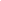 Sempre ai fini della formazione della graduatoria per l’individuazione del soprannumerario ed ai fini del trasferimento d’ufficio, viene valutata anche la continuità di servizio nel comune di attuale titolarità, nella seguente misura: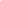 Il predetto punteggio va attribuito se la sede di titolarità giuridica e la sede in cui l'interessato ha prestato servizio continuativo coincidono per il periodo considerato. Il punteggio va anche attribuito nel caso di diritto al rientro nell’ottennio del personale trasferito in quanto soprannumerario. Nei riguardi del personale docente ed educativo soprannumerario trasferito d’ufficio senza aver prodotto domanda o trasferito a domanda condizionata, che abbia richiesto come prima preferenza in ciascun anno dell’ottennio il rientro nella scuola o nel comune di precedente titolarità, l’aver ottenuto nel corso dell’ottennio il trasferimento per altre preferenze espresse nella domanda non interrompe la continuità del servizio. Per i docenti il servizio deve essere stato prestato nella stessa tipologia di posto (comune o sostegno) e per la scuola di istruzione secondaria di primo e secondo grado e artistica, il servizio deve essere altresì prestato nella stessa classe di concorso di attuale titolarità. Il trasferimento dal sostegno a posto comune o viceversa interrompe la continuità di servizio nella scuola e nel comune. Il punteggio non va attribuito ai docenti che siano stati titolari di sede distrettuale (su posto per l’istruzione dell’età adulta). Qualora il docente al termine dell’ottennio non sia rientrato nella scuola di precedente titolarità ma in altra scuola dello stesso comune, ha titolo al mantenimento del punteggio di cui alla lett. C 0) anche per tutti gli 8 anni dell’ottennio. Non va valutato l'anno scolastico in corso al momento di presentazione della domanda. Il punteggio di cui alla lettera C 0) non è cumulabile per lo stesso anno scolastico con quello previsto dalla lettera C).(5 ter) Il diritto all’attribuzione del punteggio deve essere attestato con apposita dichiarazione personale, nella quale si elencano gli anni in cui non si è presentata la domanda di mobilità volontaria in ambito provinciale alle condizioni previste nelle Tabelle di cui sopra. Ai fini della maturazione una tantum del punteggio è utile un triennio compreso nel periodointercorrente tra le domande di mobilità per l’anno scolastico 2000-2001 e quelle per l’anno scolastico 2007-2008. Con le domande di mobilità per l’anno scolastico 2007/2008 si è, infatti, concluso il periodo utile per l’acquisizione del punteggio aggiuntivo a seguito della maturazione del triennio. Le condizioni previste alla lett. D) titolo I della Tabella, si sono concretizzate se nel periodo indicato è stato prestato servizio nella stessa scuola, per non meno di 4 anni consecutivi: l’anno di arrivo, più i successivi 3 anni in cui non è stata presentata domanda di mobilità volontaria in ambito provinciale. Le condizioni si sono realizzate anche se si è ottenuto, nel periodo appena considerato, un trasferimento in diversa provincia. Tale punteggio viene, inoltre, riconosciuto anche a coloro che, nel suddetto periodo, hanno presentato in ambito provinciale:domanda condizionata di trasferimento, in quanto individuati soprannumerari;domanda di trasferimento per la scuola primaria tra i posti comune e lingua straniera nell’organico dello stessocircolo di titolarità;domanda di rientro nella scuola di precedente titolarità, nell’ ottennio di fruizione del diritto alla precedenza dicui ai punti II e V dell’art. 13, comma 1 del CCNI.Tale punteggio, una volta acquisito, si perde esclusivamente nel caso in cui si ottenga, a seguito di domanda volontaria in ambito provinciale, il trasferimento, il passaggio o l’assegnazione provvisoria. Nei riguardi del personale docente ed educativo individuato soprannumerario e trasferito d’ufficio senza aver prodotto domanda o trasferito a domanda condizionata, non fa perdere il riconoscimento del punteggio aggiuntivo l’aver ottenuto nel corso del periodo di fruizione del diritto alla precedenza di cui ai punti II e V dell’art. 13, comma 1 del CCNI, il rientro nella scuola o nel comune di precedente titolarità, il trasferimento per altre preferenze espresse nella domanda o l’assegnazione provvisoria. Analogamente non perde il riconoscimento del punteggio aggiuntivo il docente trasferito d’ufficio o a domanda condizionata che nel periodo di cui sopra non chiede il rientro nella scuola di precedente titolarità. In ogni caso la sola presentazione della domanda di mobilità, anche nella provincia, non determina la perdita del punteggio aggiuntivo una volta che lo stesso è stato acquisito. Tale punteggio non è attribuibile ai docenti ex DOS negli anni interessati.Il punteggio spetta per il comune di residenza dei familiari a condizione che essi, alla data di pubblicazione dell'ordinanza, vi risiedano effettivamente con iscrizione anagrafica da almeno tre mesi. La residenza del familiare a cui si chiede il ricongiungimento deve essere documentata con dichiarazione personale redatta ai sensi delle disposizioni contenute nel D.P.R. 28.12.2000, n. 445 e successive modifiche ed integrazioni nei quali dovrà essere indicata la decorrenza dell'iscrizione stessa; dall'iscrizione anagrafica si prescinde quando si tratti di ricongiungimento al familiare trasferito per servizio nei tre mesi antecedenti alla data di pubblicazione dell'ordinanza. Il punteggio di ricongiungimento e quello per la cura e l’assistenza dei familiari spetta per le scuole del comune. Il punteggio spetta anche nel caso in cui nel comune ove si registra l’esigenza familiare non vi siano istituzioni scolastiche richiedibili (cioè che non comprendano l'insegnamento del richiedente o sedi di organico) ovvero per il personale educativo, istituzioni educative richiedibili: in tal caso il punteggio sarà attribuito per tutte le scuole ovvero istituzioni educative del comune più vicino, secondo le tabelle di viciniorietà, oppure per il comune sede dell’istituzione scolastica che abbia un plesso nel comune di residenza del familiare, ovvero nel comune per il quale sussistono le condizioni di cui alla lettera D della Tabella a – Parte II, purché indicate fra le preferenze espresse; tale punteggio sarà attribuito anche nel caso in cui venga indicata dall'interessato una preferenza di ambito che comprenda predetto comune. I punteggi per le esigenze di famiglia di cui alle lettere A), B), C), D) sono cumulabili fra loro. Ai sensi della legge 76 del 20 maggio 2016 per coniuge si intende anche la parte dell’unione civile.Ai fini della formulazione della graduatoria per l’individuazione del soprannumerario, le esigenze di famiglia, da considerarsi in questo caso come esigenze di non allontanamento dalla scuola e dal comune di attuale titolarità sono valutate nella seguente maniera:lettera A) (ricongiungimento al coniuge, etc..) vale quando il familiare è residente nel comune di titolarità del docente. Tale punteggio spetta anche nel caso in cui nel comune di ricongiungimento non vi siano istituzioni scolastiche richiedibili (cioè che non comprendano l'insegnamento del richiedente) e lo stesso risulti viciniore alla sede di titolarità. Qualora il comune di residenza del familiare, ovvero il comune per il quale sussistono le condizioni di cui alla lettera D della Tabella a – Parte II, non sia sede di organico il punteggio va attribuito per il comune sede dell’istituzione scolastica che abbia un plesso nel comune di residenza del familiare, ovvero nel comune per il quale sussistono le condizioni di cui alla lettera D della Tabella a – Parte II.lettera B) e lettera C) valgono sempre;lettera D) (cura e assistenza dei figli disabili, etc..) vale quando il comune in cui può essere prestata l’assistenza coincide con il comune di titolarità del docente oppure è ad esso viciniore, qualora nel comune medesimo non vi siano sedi scolastiche richiedibili.Il punteggio così calcolato viene utilizzato anche nelle operazioni di trasferimento d’ufficio del soprannumerario.Il punteggio va attribuito anche per i figli che compiono i sei anni o i diciotto tra il 1 gennaio e il 31 dicembre dell’annoin cui si effettua il trasferimento.La valutazione è attribuita nei seguenti casi:figlio disabile, ovvero coniuge o parte dell’unione civile o genitore, ricoverati permanentemente in un istituto di cura;figlio disabile, ovvero coniuge o parte dell’unione civile o genitore bisognosi di cure continuative presso un istituto dicura tali da comportare di necessità la residenza nella sede dello istituto medesimo.figlio tossicodipendente sottoposto ad un programma terapeutico e socio-riabilitativo da attuare presso le strutture pubbliche o private, di cui agli artt.114, 118 e 122, D.P.R. 9/10/1990, n. 309, programma che comporti di necessità il domicilio nella sede della struttura stessa, ovvero, presso la residenza abituale con l'assistenza del medico di fiducia come previsto dall'art. 122, comma 3, citato D.P.R. n. 309/1990.Si precisa che ai sensi della lettera B) si valuta un solo pubblico concorso. E’ equiparata all'inclusione in graduatoriadi merito l'inclusione in terne di concorsi a cattedre negli istituti di istruzione artistica. Si precisa che i concorsi ordinari aposti della scuola dell’infanzia non sono valutabili nell’ambito della scuola primaria, così come, i concorsi ordinari a posti della scuola secondaria di I grado non sono valutabili nell’ambito degli istituti della secondaria di II grado ed artistica; analogamente i concorsi ordinari a posti di insegnante diplomato nella scuola secondaria di II grado sono valutabili esclusivamente nell’ambito del ruolo dei docenti diplomati. I concorsi ordinari a posti di personale educativo sono da considerare di livello pari ai concorsi della scuola primaria. I concorsi a posti di personale ispettivo e dirigente scolastico sono da considerare di livello superiore rispetto ai concorsi a posti di insegnamento. A norma dell'art. 16, ultimo comma, del decreto-legge 30.1.76, n. 13, convertito con modificazioni nella l. 30/3/76, n. 88 il concorso a cattedre di educazione fisica, indetto con il decreto ministeriale 5/5/73 - i cui atti sono stati approvati con decreto ministeriale 28/2/80 - è valevole esclusivamente per cattedre nella scuola secondaria di primo grado. Sono ovviamente esclusi i concorsi riservati per il conseguimento dell’abilitazione o dell’idoneità all’insegnamento e la partecipazione a concorsi ordinari ai soli fini del conseguimento dell’abilitazione; sono altresì esclusi i concorsi indetti ai sensi del D.D.G. 85 del 2018 e decreto ministeriale 631 del 2018. Ai sensi dell’art. 5 del decreto ministeriale 5 maggio 1973, sono esclusi coloro che hanno conseguito la sola abilitazione riportando un punteggio inferiore a 52,50/75 nei concorsi ordinari per l’accesso a posti e cattedre nella scuola banditi antecedentemente alla legge 270/82. Tale punteggio spetta anche per l’accesso a tutte le classi di concorso appartenenti allo stesso ambito disciplinare per il quale si è conseguita l’idoneità in un concorso ordinario per esami e titoli bandito in attuazione della legge 124/1999.Il punteggio va attribuito al personale in possesso di laurea. Vanno riconosciuti oltre ai corsi previsti dagli statuti delle università (art. 6 legge n. 341/90), ovvero attivati con provvedimento rettorale presso le scuole di specializzazione di cui al D.P.R. 162/82 (art. 4 - 1° comma, legge n. 341/90) anche i corsi previsti dalla legge n. 341/90, art. 8 e realizzati dalle università attraverso i propri consorzi anche di diritto privato nonché i corsi attivati dalle università avvalendosi della collaborazione di soggetti pubblici e privati con facoltà di prevedere la costituzione di apposite convenzioni (art. 8 legge n. 341/90) nonché i corsi previsti dal decreto 3.11.1999, n. 509 e successive modifiche ed integrazioni. Sono assimilati ai diplomi di specializzazione i diplomi di perfezionamento post-laurea, previsti dal precedente ordinamento universitario, qualora siano conseguiti a conclusione di corsi che presentino le stesse caratteristiche dei corsi di specializzazione (durata minima biennale, esami specifici per ogni materia nel corso dei singoli anni e un esame finale).(11 bis) Si ricorda che a norma dell'art. 10 del decreto-legge 1/10/73, n. 580, convertito con modificazioni nella legge n. 30/11/73, n. 766 le denominazioni di università, ateneo, politecnico, istituto di istruzione universitaria possono essere usate soltanto dalle università statali e da quelle non statali riconosciute per rilasciare titoli aventi valore legale a norma delle disposizioni di legge. Si precisa che non rientra fra quelli valutabili il titolo di Specializzazione per l’insegnamento ad alunni in situazione di disabilità di cui al D.P.R. 970/75, rilasciato anche con l’eventuale riferimento alla Legge 341/90 – artt. 4, 6 e 8. Analogamente non si valutano i titoli rilasciati dalle Scuole di Specializzazione per l’insegnamento nella scuola secondaria (SSIS). Detti titoli non possono essere, infatti, considerati titoli generali aggiuntivi in quanto validi sia per l’accesso ai ruoli sia per il passaggio.Il punteggio spetta per il titolo aggiuntivo a quello necessario per l’accesso al ruolo d’appartenenza o per il conseguimento del passaggio richiesto. Il diploma di laurea in scienze motorie non dà diritto ad avvalersi di ulteriore punteggio rispetto al diploma di Istituto Superiore di Educazione Fisica (ISEF). La laurea triennale o di I livello che consente l’accesso alla laurea specialistica o magistrale non dà diritto ad avvalersi di ulteriore punteggio rispetto a queste ultime. Analogamente il diploma accademico di primo livello non dà diritto ad avvalersi di ulteriore punteggio rispetto al diploma accademico del medesimo secondo livello. Il diploma di laurea in scienze della formazione primaria non si valuta in quanto è un titolo richiesto per l’accesso al ruolo di appartenenza. Pertanto alla laurea in scienze della formazione primaria con indirizzo-infanzia, titolo non utile ai fini dell’accesso al ruolo della scuola primaria, deve essere attribuito il punteggio di n. 5 punti in quanto titolo aggiuntivo a quello necessario per l’accesso al ruolo di appartenenza; ai docenti in ruolo nella scuola dell’infanzia che siano in possesso di laurea in scienze della formazione primaria con indirizzo-primaria, titolo non utile ai fini dell’accesso al ruolo della scuola dell’infanzia, verrà riconosciuto il punteggio di n. 5 punti in quanto titolo aggiuntivo a quello necessario per l’accesso al ruolo di appartenenza. Il diploma di laurea in Didattica della musica non si valuta:ai docenti titolari delle classi di concorso A29 e A30 in quanto titolo richiesto per l’accesso al ruolo di appartenenza;ai docenti titolari della classe di concorso A56 qualora riconosciuto come titolo valido ope legis ai fini dell’accesso a tale classe di concorso (art. 1, comma 2 bis del decreto-legge 3 luglio 2001, n. 255, convertito con modificazioni dalla L. n. 333/2001; art. 2, comma 4 bis del decreto-legge n. 97/2004, convertito con modificazioni dalla L. n. 143/2004; art. 1, comma 605 L. n. 296/2006).Il punteggio può essere attribuito anche al personale diplomato.I corsi tenuti a decorrere dall’anno accademico 2005/06 saranno valutati esclusivamente se di durata annuale, con 1500 ore complessive di impegno, con un riconoscimento di 60 CFU e con esame finale.Limitatamente alla mobilità nell’ambito dell’insegnamento della religione cattolica sono considerati validi i titoli previsti dal D.P.R. 751/85 e specificati dal decreto ministeriale 15.7.87 nonché dal D.P.R. 175/2012 e specificati dal decreto ministeriale 70 del 25.7.2020.Il punteggio viene attribuito per il conseguimento di un solo titolo linguistico."Sono considerati validi i titoli conseguiti all'estero che hanno ottenuto dagli organi competenti il riconoscimentoaccademico o il riconoscimento finalizzato, ai sensi della normativa vigente”.TABELLA A) - TABELLA DI VALUTAZIONE DEI TITOLI AI FINI DEI TRASFERIMENTI A DOMANDA E D’UFFICIO DEL PERSONALEDOCENTE ED EDUCATIVOTABELLA A) - TABELLA DI VALUTAZIONE DEI TITOLI AI FINI DEI TRASFERIMENTI A DOMANDA E D’UFFICIO DEL PERSONALEDOCENTE ED EDUCATIVOTABELLA A) - TABELLA DI VALUTAZIONE DEI TITOLI AI FINI DEI TRASFERIMENTI A DOMANDA E D’UFFICIO DEL PERSONALEDOCENTE ED EDUCATIVOTABELLA A) - TABELLA DI VALUTAZIONE DEI TITOLI AI FINI DEI TRASFERIMENTI A DOMANDA E D’UFFICIO DEL PERSONALEDOCENTE ED EDUCATIVOA1 - ANZIANITÀ DI SERVIZIOPunteggioAnniRis. Al Dir.scolasticoA) per ogni anno di servizio comunque prestato, successivamente alla decorrenza giuridica della nomina, nel ruolo di appartenenza (1)Punti 6A1) per ogni anno di servizio effettivamente prestato (2) dopo la nomina nel ruolo di appartenenza (1) in scuole o istituti situati nelle piccole isole (3) in aggiunta al punteggio di cui alpunto A)Punti 6B) per ogni anno di servizio pre-ruolo o di altro servizio di ruolo riconosciuto o riconoscibile ai fini della carriera e per ogni anno di servizio pre-ruolo o di altro servizio di ruolo prestato nella scuola dell’infanzia (4):Per la mobilità volontariaPer la mobilità d’ufficio (4)Punti 6Punti 3B1) per ogni anno di servizio pre-ruolo o di altro servizio di ruolo riconosciuto o riconoscibile ai fini della carriera o per ogni anno di servizio pre-ruolo o di altro servizio di ruolo nella scuola dell’infanzia, effettivamente prestato (2) in scuole o istituti situati nelle piccole isole (3) (4) in aggiunta al punteggio di cui al punto B)Per la mobilità volontariaPer la mobilità d’ufficio (4)Punti 6Punti 3CO) Per ogni anno di servizio di ruolo prestato nel comune di attuale titolarità o d’incaricotriennale senza soluzione di continuità in aggiunta a quello previsto dalle lettere A), A1), B),B1)B2)Punti 1C) per il servizio di ruolo prestato senza soluzione di continuità negli ultimi tre anni scolastici nella scuola di attuale titolarità o di precedente incarico triennale da ambito ovvero nella scuola di servizio per gli ex titolari di Dotazione Organica di Sostegno (DOS) nella scuola secondaria di secondo grado e per i docenti di religione cattolica (5) (in aggiunta a quello previsto dalle lettere A), A1),B),B1),B2)),(N.B.: per i trasferimenti d’ufficio si veda anche la nota 5 bis). Per ogni ulteriore anno di servizio:entro il quinquennio oltre il quinquennioper il servizio prestato nelle piccole isole il punteggio si raddoppiaPunti 6Punti 2Punti 3D) a coloro che, per un triennio, a decorrere dalle operazioni di mobilità per l’a.s. 2000/2001 e fino all’a.s. 2007/2008, non abbiano presentato domanda di trasferimento provinciale o passaggio provinciale o, pur avendo presentato domanda, l’abbiano revocata nei terminiprevisti, è riconosciuto, per il predetto triennio, una tantum, un punteggio aggiuntivo di (5ter)Punti 10A2 – ESIGENZE DI FAMIGLIA (6) (7)Tipo di esigenzaPunteggioSi/no enumerofigliRiservato al Dir.Scol.A) per ricongiungimento al coniuge ovvero, nel caso di docenti senza coniuge o separati giudizialmente o consensualmente con atto omologato dal tribunale, per ricongiungimento ai genitori o ai figliPunti 6B)  per ogni figlio di età inferiore a sei anni (8)Punti 4C) per ogni figlio di età superiore ai sei anni, ma che non abbia superato il diciottesimo anno di età (8) ovvero per ogni figlio maggiorenne che risulti totalmente o permanentemente inabile a proficuo lavoro)Punti 3D) per la cura e l'assistenza dei figli disabili fisici, psichici o sensoriali, tossicodipendenti, ovvero del coniuge o del genitore totalmente e permanentemente inabili al lavoro che possono essereassistiti soltanto nel comune richiesto (9)Punti 6A3 TITOLI GENERALI (15), (17)PunteggioPuntiRiservato Al D.S.A) per il superamento di un pubblico concorso ordinario per esami e titoli, per l'accesso al ruolo di appartenenza (1), al momento della presentazione della domanda, o a ruoli di livello pari osuperiore a quello di appartenenza (10).Punti 12B) per ogni diploma di specializzazione conseguito in corsi post-laurea previsti dagli statuti ovvero dal D.P.R. n. 162/82, ovvero dalla legge n. 341/90 (artt. 4, 6, 8) ovvero dal decreto n. 509/99 e successive modifiche ed integrazioni attivati dalle università statali o libere ovvero da istituti universitari statali o pareggiati, ovvero in corsi attivati da amministrazioni e/o istituti pubblici purché i titoli siano riconosciuti equipollenti dai competenti organismi universitari (11) (11 bis), ivi compresi gli istituti di educazione fisica statali o pareggiati, nell'ambito delle scienze dell'educazione e/o nell'ambito delle discipline attualmente insegnate dal docente- per ogni diploma …………………………………………………………..(è valutabile un solo diploma, per lo stesso o gli stessi anni accademici o di corso)Punti 5C) per ogni diploma universitario (diploma accademico di primo livello, laurea di primo livello o breve o diploma Istituto Superiore di Educazione Fisica (ISEF)) conseguito oltre al titolo di studioattualmente necessario per l’accesso al ruolo di appartenenza (12)……………………………………..Punti 3D) per ogni corso di perfezionamento di durata non inferiore ad un anno, (13) previsto dagli statuti ovvero dal D.P.R. n. 162/82, ovvero dalla legge n. 341/90 (artt. 4,6,8) ovvero dal decreton. 509/99 e successive modifiche ed integrazioni, nonché per ogni master di 1° o di 2° livello attivati dalle università statali o libere ovvero da istituti universitari statali o pareggiati (11 bis), ivi compresi gli istituti di educazione fisica statali o pareggiati nell'ambito delle scienze dell'educazione e/o nell'ambito delle discipline attualmente insegnate dal docente (14)- per ogni corso…………………………………………………………….(è valutabile un solo corso, per lo stesso o gli stessi anni accademici)Punti 1E) per ogni diploma di laurea con corso di durata almeno quadriennale (ivi compreso il diploma di laurea in scienze motorie), per ogni diploma di laurea magistrale (specialistica), per ogni diploma accademico di secondo livello (ivi compreso il diploma rilasciato da accademia di belle arti o conservatorio di musica, vecchio ordinamento, conseguito entro il 31.12.2017 – L. n. 228/2012) conseguito oltre al titolo di studio attualmente necessario per l'accesso al ruolo diappartenenza (12)Punti 5F) per il conseguimento del titolo di "dottorato di ricerca”(si valuta un solo titolo)Punti 5H) per ogni partecipazione agli esami di stato conclusivi dei corsi di studio di istruzione secondaria superiore di cui alla legge 10/12/97 n. 425 e al D.P.R. 23.7.1998 n.323, fino all’anno scolastico 2000/2001, in qualità di presidente di commissione o di componente esterno o di componente interno, compresa l’attività svolta dal docente di sostegno all’alunno disabile chesostiene l’esamePunti 1CLIL di Corso di Perfezionamento per l’insegnamento di una disciplina non linguistica in lingua straniera di cui al Decreto Direttoriale n. 6 del 16 aprile 2012 rilasciato da strutture universitarie in possesso dei requisiti di cui all’art. 3, comma 3 del decreto ministeriale del 30 settembre 2011.NB: il certificato viene rilasciato solo a chiè in possesso di certificazione di Livello C1 del QCER (art 4 comma 2)ha frequentato il corso metodologicosostenuto la prova finale.Punti 1L) CLIL per i docenti NON in possesso di Certificazione di livello C1, ma che avendo svolto la parte metodologica presso le strutture universitarie, sono in possesso di un ATTESTATO di frequenza al corso di perfezionamento.NB: in questo caso il docente ha una competenza linguistica B2 NON certificata, ma hafrequentato il corso e superato l’esame finalePunti 0,5N.B. i titoli relativi a B) C), D), E), F), G), I) L), anche cumulabili tra di loro, sono valutati fino ad unmassimo diPunti 10□I) DISABILITA’ E GRAVI MOTIVI DISALUTE□1) personale scolastico docente non vedente (art. 3 della Legge 28 marzo 1991 n. 120);□I) DISABILITA’ E GRAVI MOTIVI DISALUTE□2) personale emodializzato (art. 61 della Legge 270/82).□III) PERSONALE CON DISABILITA’ EPERSONALE CHE HA BISOGNO DI PARTICOLARI CURE CONTINUATIVE□1) disabili di cui all'art. 21, della legge n. 104/92, richiamato dall'art. 601 del D.L.vo n. 297/94, con un grado di invalidità superiore ai due terzi o con minorazioni iscritte alle categorie prima, seconda e terza della tabella "A" annessa alla legge 10 agosto 1950, n. 648;□III) PERSONALE CON DISABILITA’ EPERSONALE CHE HA BISOGNO DI PARTICOLARI CURE CONTINUATIVE□2) personale (non necessariamente disabile) che ha bisogno per gravi patologie di particolari cure a carattere continuativo (ad esempio chemioterapia); detto personale ha diritto alla precedenza per tutte le preferenze espresse nella domanda, a condizione che la prima di tali preferenze sia relativa all’ambito corrispondente al comune in cui esista   un centro di curaspecializzato, tale precedenza opera nella fase comunale solo  tra distretti diversi dello stesso.comune..□□3) personale appartenente alle categorie previste dal comma 6, dell'art. 33 della legge n. 104/92, richiamato dall'art. 601, del D.L.vo n. 297/94.□IV) ASSISTENZA□ASSISTENZA AL CONIUGE, ED AL FIGLIO CON DISABILITA’□IV) ASSISTENZA□ASSISTENZA DA PARTE DEL FIGLIO REFERENTE UNICO AL GENITORE CONDISABILITA’□IV) ASSISTENZA□ASSISTENZA DA PARTE DI CHI ESERCITA LA TUTELA LEGALE□VII) PERSONALE CHE RICOPRE CARICHE PUBBLICHE NELLE AMMINISTRAZIONI DEGLI ENTI LOCALIVII) PERSONALE CHE RICOPRE CARICHE PUBBLICHE NELLE AMMINISTRAZIONI DEGLI ENTI LOCALIVII) PERSONALE CHE RICOPRE CARICHE PUBBLICHE NELLE AMMINISTRAZIONI DEGLI ENTI LOCALI